MATÉRIEL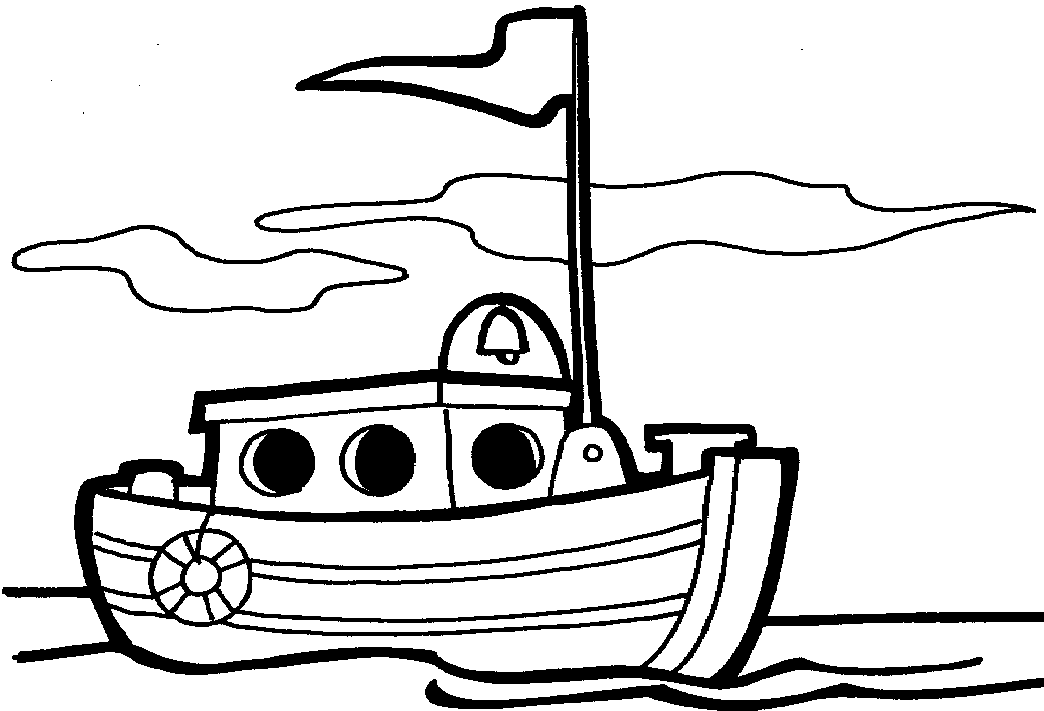 - pièce de monnaie- trombone- ciseaux- caillou- clou- bouchon de liège- bout de bois- bout de papier- etc., d’autres objets peuvent être ajoutés- un bac rempli à moitié d’eauATTENTION : il faut tenir les bacs loin des prises decourant et des appareils électriques.DÉMARCHEPlace tous les objets dans le bac d’eau. Note sur cette feuilleles objets qui flottent et ceux qui coulent. Écris pourquoi,selon toi, il flotte ou il coule.MATÉRIEL- pâte à modeler- un bac d’eau à moitié rempliDÉMARCHE1- Façonne une boule avec ta pâte à modeler et mets-la dans l’eau.Que se passe-t-il? __________________________2- Reprends la pâte à modeler et façonne-la d’une autre manière. Ton défi est de réussir à faire flotter la pâte à modeler. Peux-tu arriver à la faire flotter? Expérimente en donnant différentes formes à la pâte à modeler.Commentaires : ______________________________________________________________________________________________________________________________________________________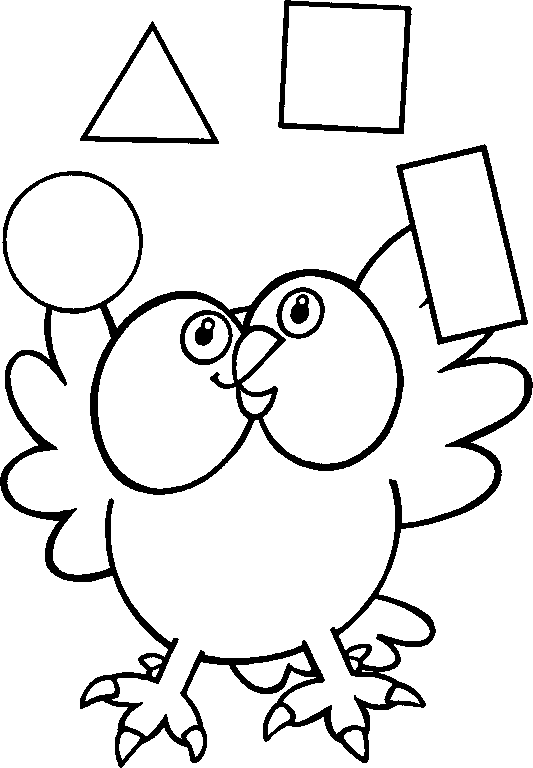 MATÉRIEL- 7 contenants identiques (bouteilles, contenants de pellicule   photo ou contenants de yogourt avec couvercle)- balance- bac d’eau- gravier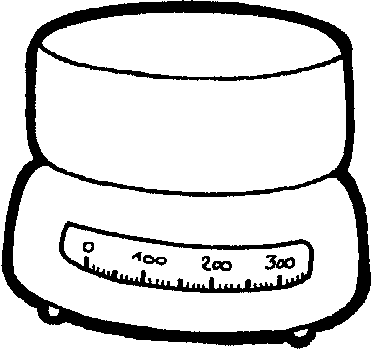 - farine- riz- sable ou sel- pâte à modeler- ouate-tout autre matérielDÉMARCHE- Remplis chacun des contenants avec des matériaux différents;- Utilise la balance pour connaître la masse de chaque contenant;inscris la masse dans le tableau suivant;- Note si le contenant flotte ou coule.ATTENTION : TRAVAILLE LOIN D’UNE PRISE ÉLECTRIQUE!Expérience n°1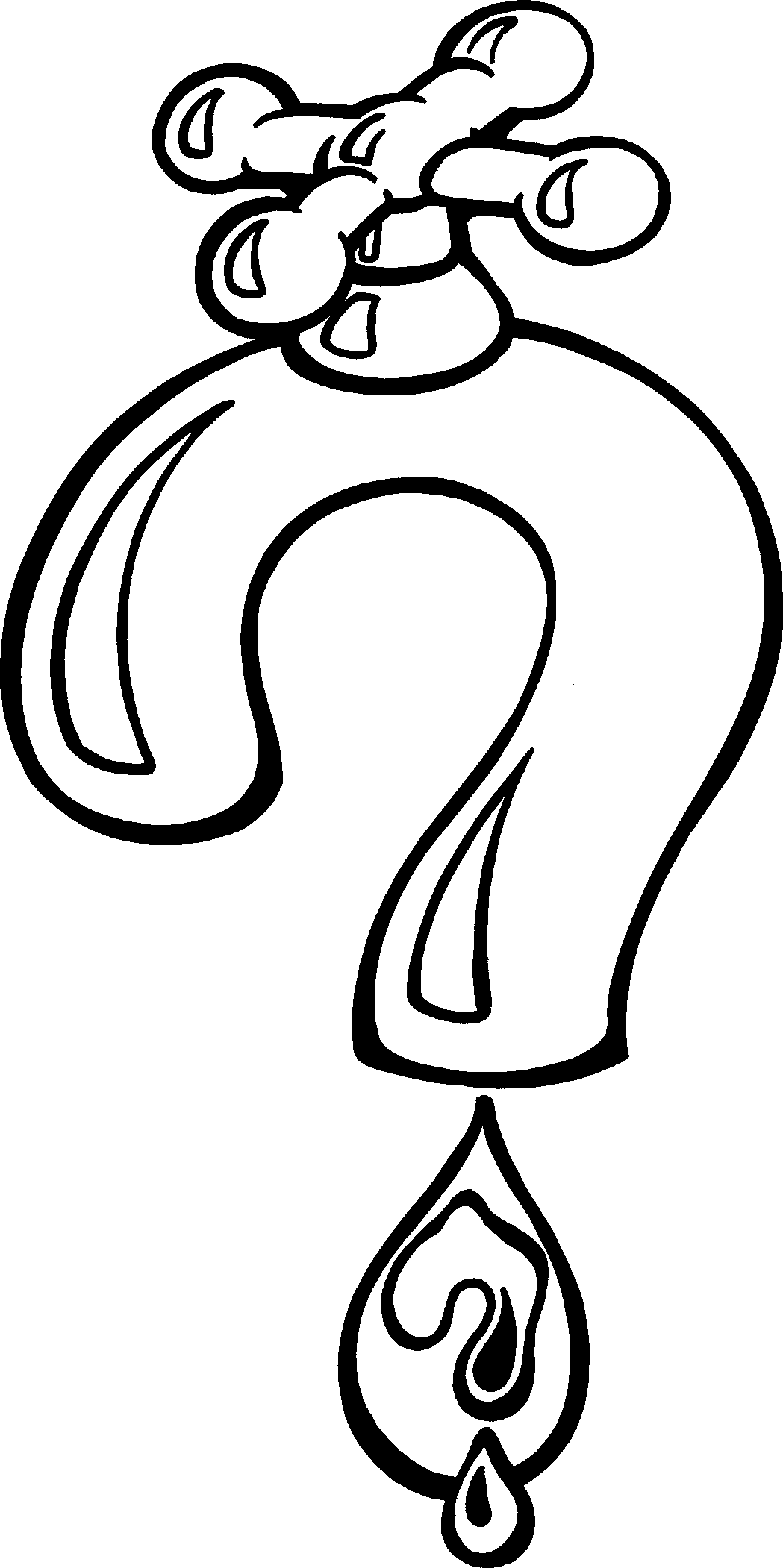 MATÉRIEL- bac rempli au ¾ d’eau- balle de ping-pongDÉMARCHEEssaie d’enfoncer la balle de ping-pong sous la surface de l’eau. Que se passe-t-il lorsque tu la relâches?Observations :______________________________________________________________________________________________________________________________________________________________________________________________________________________________________________________________________________________________________________________________________________________________________________________________________Expérience n°2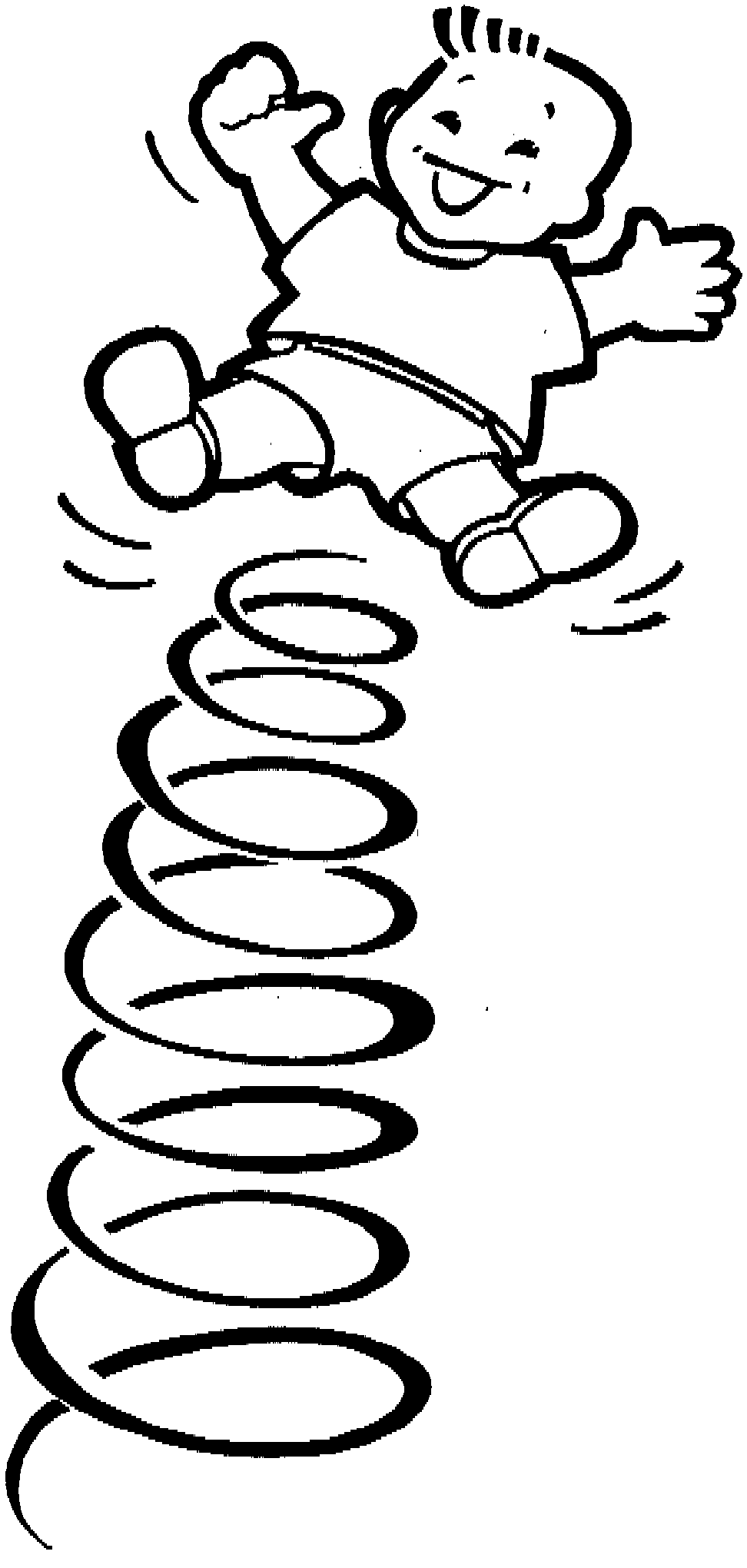 Les élèves sont groupés par deux.MATÉRIEL- bac rempli au ¾ d’eau- 2 plombs (accessoire de pêche)- 2 ressorts- bac rempli d’eauDÉMARCHEPremièrement :- Attache les 2 plombs aux 2 ressorts;- En même temps, soulève les plombs par le ressort;Observe les ressorts. Comment sont-ils?Que remarques-tu?Deuxièmement :Plonge le plomb le plus lourd dans l’eau de manière à ce qu’il soit entouré d’eau et qu’il ne touche pas les parois ni le fond du bac. Le plomb est donc immergé. Observe bien le ressort.S’allonge-t-il de la même manière lorsque le plomb est dans l’eau ou en dehors de l’eau?Jumelle ton équipe à une autre équipe afin de comparer le ressort d’un plomb dans l’eau au ressort d’un plomb de même masse en dehors de l’eau.Observations :______________________________________________________________________________________________________________________________________________________________________________________________________________________________________________________________________________________________________________________________________________________________________________________________________MATÉRIEL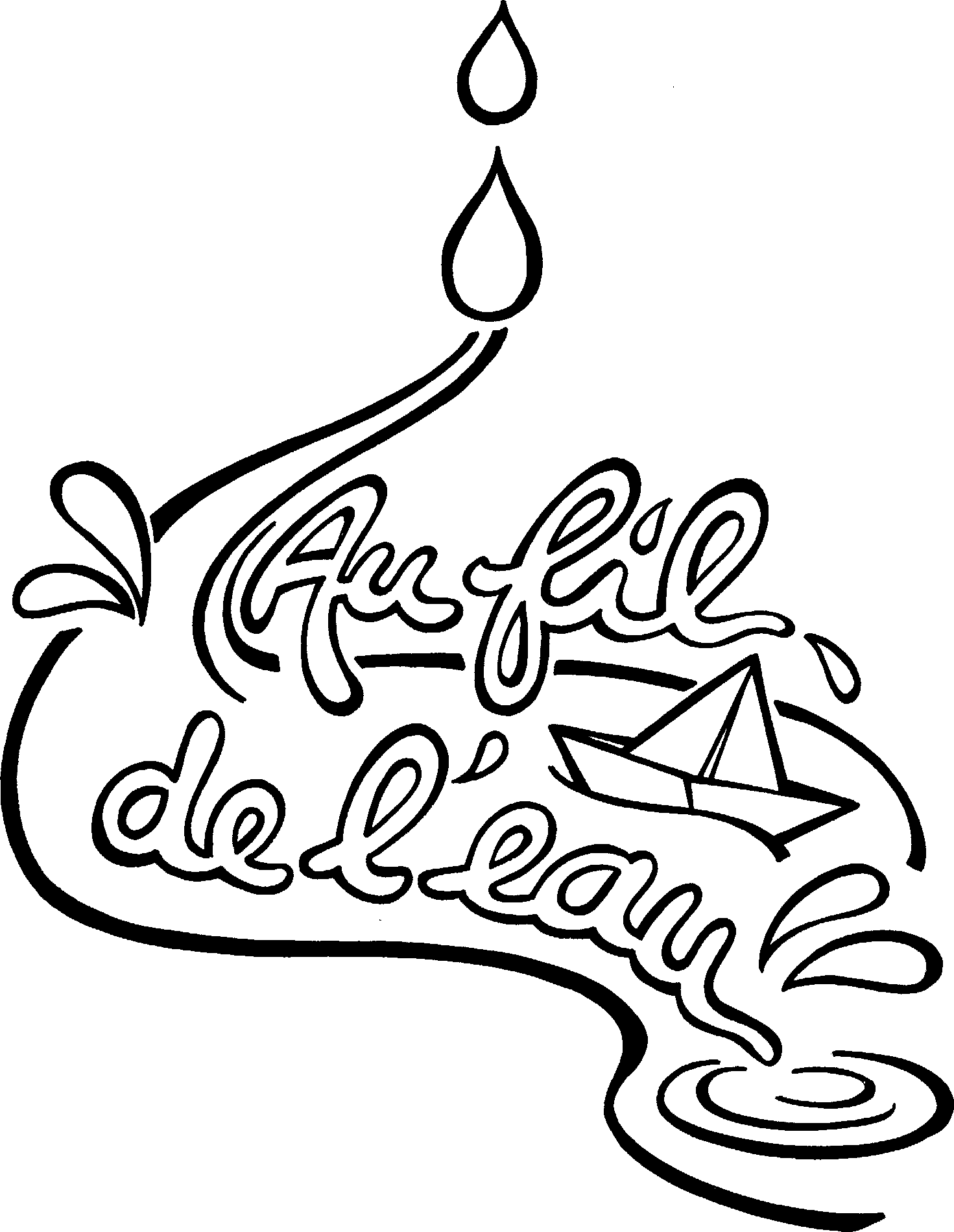 ________________________________________________________________________________________________________________________DÉMARCHE______________________________________________________________________________________________________________________________________________________________________________________________________________________________________________________________________________________________________________________________________________________________________________________________________Conclusion : Est-ce que la quantité d’eau influence la flottabilité d’un objet? Explications. ___________________________________________________________________________________________________________________________________________________________________________________________________MATÉRIEL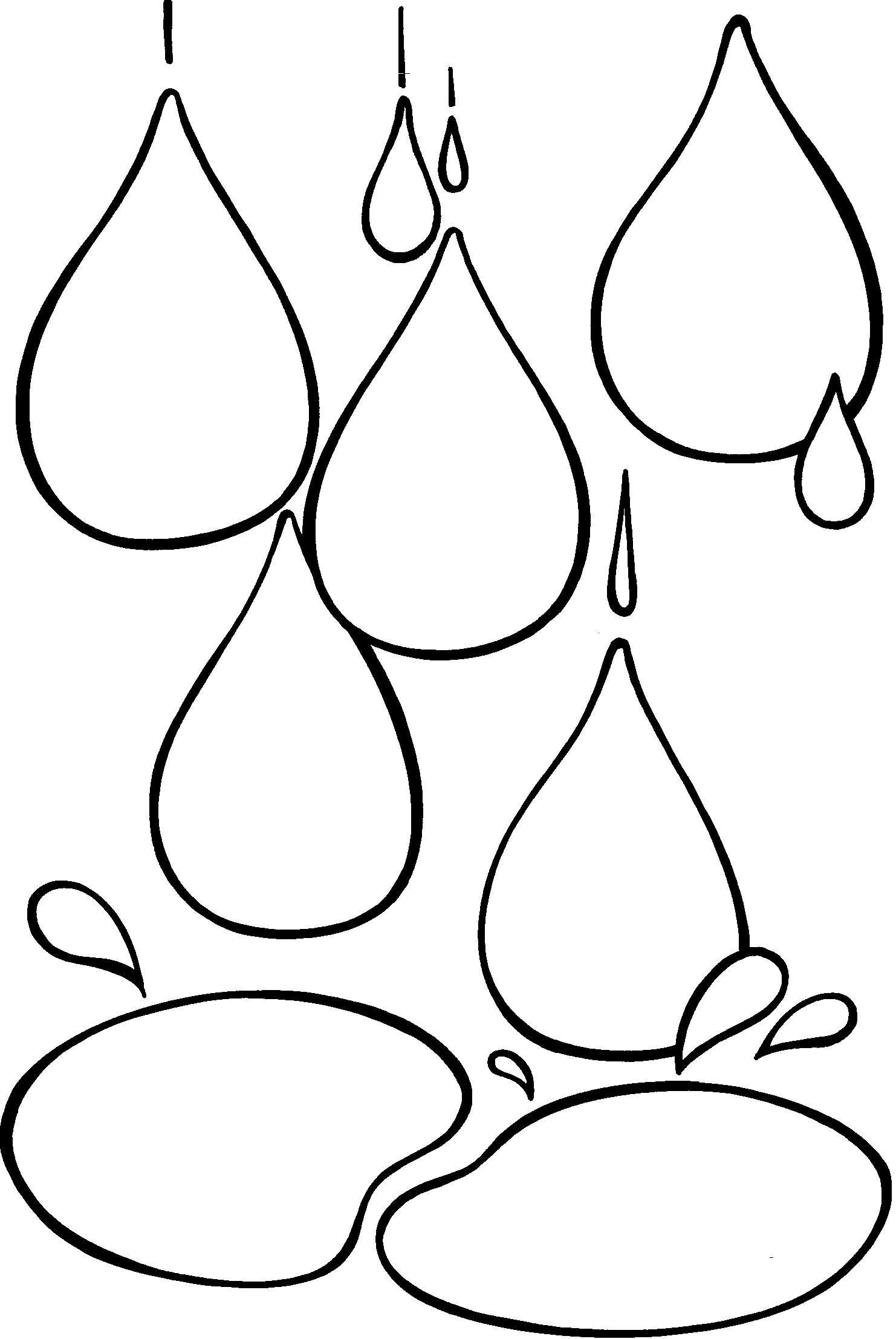 - 2 verres transparents- 1 œuf- pichet- eau- sel- cuillèreDÉMARCHEPremièrement :- Remplis à moitié d’eau un verre.- Place l’œuf dans l’eau.Que se passe-t-il? _____________________Deuxièmement :- Ajoute 3 ou 4 cuillérées à soupe de sel.- Brasse doucement.Que se passe-t-il? _____________________Troisièmement- Verse de l’eau dans l’autre verre jusqu’à la moitié;- Ajoute au moins 10 cuillérées à soupe de sel;- Ajoute lentement de l’eau jusqu’à ce que le verre soit rempli;- Ne mélange pas;- Dépose tout doucement l’œuf dans le verre;Que se passe-t-il? ______________________MATÉRIEL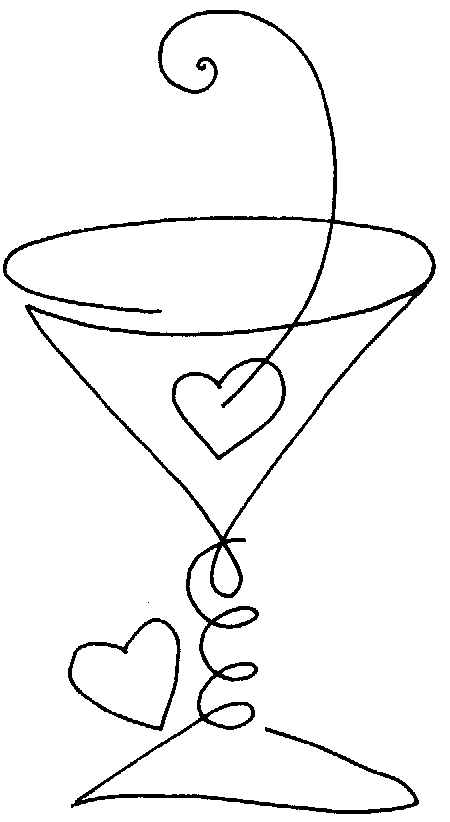 - 3 verres transparents- huile- eau- eau salée (3 à 4 cuillérées à thé)- 3 pailles- 3 petites boules identiques de pâte à modelerDÉMARCHE- Remplis au ¾ chaque verre d’un liquide différent.- Ajoute du sel dans un des verres d’eau.- Mets une petite boule de pâte à modeler (même quantité) à l’extrémité de chaque paille.Dépose la paille dans chacun des verres. Note tes observations.N.B. : Pour que le densimètre fonctionne, il faut que la paille puisse flotter dans chacun des liquides. Si elle ne flotte pas, ajoute ou enlève de la pâte à modelerFlotteCouleMatériaux utilisés MasseFlotte ou couleEau sans selEau avec selHuile